Modul 2 (Philipp Wallaschek)Hans-Ulrich Treichel: Der VerloreneI. Die Unterrichtseinheit Hinführung, Didaktischer KommentarDen Figuren aus Hans-Ulrich Treichels Erzählwerk wird oft eine „Lächerlichkeit“, aber auch eine „Liebenswürdigkeit“ attestiert..In diesem Zusammenhang ist auch der Ich-Erzähler aus der Erzählung „Der Verlorene“ zu sehen – man weiß als Leser nie so recht, ob man mit ihm weinen oder lachen soll, ob man mit ihm mitleiden soll oder nur den Kopf über sein ständiges Schweigen schütteln kann. Von den Eltern meist nur als Vergleichsobjekt für den Erstgeborenen gesehen, verschwindet der Ich-Erzähler immer mehr und wird sich selbst immer fremder, wird so selbst zu einem Verlorenen. Die „Geschichte vom verlorenen Arnold“ (S.13), die die Mutter erzählt, ist Ausgangspunkt für die eigene Verlustgeschichte des Ich-Erzählers.Die hier vorgeschlagene Unterrichtseinheit setzt den didaktischen Schwerpunkt auf das Erörtern, mit dem Fokus auf der Abschlussklausur zum neuen Abituraufgabenformat des literarischen Erörterns. Es geht dabei nicht um einen engen analytisch-fokussierten Zugang zum Text mit ausführlicher Textstellenuntersuchung, sondern immer um einen Blick auf den Gesamttext und ein eigenständiges Erörtern einschließlich der Auseinandersetzung mit in Anspruch und Niveau steigenden Außentexten, sowohl in der Unterrichtseinheit selbst (z.B. Interview, psychologischer Fachtext, Essay) wie auch in den (Probe-)Klausurvorschlägen (Teil II des Readers).Eine erste Annäherung erfolgt über das/die biblische/n Gleichnis/se (Kap. 4). Daran schließt sich eine Auseinandersetzung mit dem Thema des Fotografierens (Kap. 5) an: mit dessen Verortung bzw. auch mit der Funktion von Fotos innerhalb der Erzählhandlung (ebd.) und auch der kulturwissenschaftlichen Theorie zum Fotografieren (ebd.). Gezeigt werden auch mögliche lyrische Zugänge zur Erzählung (Kap. 6). Dann eine unterrichtliche Weiterführung zu den (möglichen) psychosozialen Übertragungen eines Traumas auf die nächste Generation (Kap. 7) hin zu den eigentlichen Themen des literarischen Erörterns: Die Auseinandersetzung mit Rezensionen (Teil II, i) und ii) und literaturwissenschaftlichen (Streit-)Texten (Teil II, iii) bieten immer wieder Gesprächsanlässe über Literatur, aber auch das Entstehen und die Produktion von Literatur, so zum Beispiel auch im Zusammenhang mit der eigenen Biografie des Autors Hans-Ulrich Treichel (Kap. 12). Schwerpunkt einer unterrichtlichen Auseinandersetzung bilden dabei die poetologischen Themen der Narratologie (Kap. 10) und der Autorfunktion bzw. des biografischen Schreibens (Kap. 12) und die Komik (Kap. 11), die, wie im Eingangszitat bereits aufgezeigt, bei Treichel oft groteske Züge annehmen kann.Das (literarische) Erörtern, also das kritische, differenzierte und argumentative Befassen und schlussfolgernde Abwägen, das Diskutieren eines Für und Wider unter der Berücksichtigung unterschiedlicher Perspektiven und das Fällen eines begründeten Urteils, wird in dieser Unterrichtseinheit in kleinere Teilaufgaben elementarisiert (analog zu sehen zu den kleineren und größeren Aufgaben des materialgestützten Verfassens argumentierender Texte), bevor es dann am Ende zu den Gesamtaufgaben (Vor- und Probeklausur, Teil II, i) und ii) und damit zur Abschlussklausur (Teil II, iii) geht. Diese Unterrichtseinheit zeigt keine kleinschrittigen und inhaltssichernde Zugänge zu den Handlungsträgern des Textes oder der Zusammenfassung des Inhaltes und der Handlungsstruktur, wie man sie jederzeit in den auf dem Markt erhältlichen Unterrichtshilfen finden kann. Der Zugang zum Text ist in dieser Unterrichtseinheit immer bereits ausgerichtet auf eine vertiefte literarische Auseinandersetzung, sowohl mit den Kontexten wie auch mit der (populär-)wissenschaftlichen Beschäftigung mit Hans-Ulrich Treichels „Der Verlorene“ in der Gesamtheit des Textes und wird damit auch dem angestrebten Niveau eines Leistungsfaches gerecht.Möglicher Unterrichtsverlauf * Der individuelle, gestaltende Schreibauftrag kann auch zu einem früheren Zeitpunkt in der Unterrichtseinheit als (erster) Zugang zum Gesamttext genutzt werden.** Die Rezensionen können auch bereits zu Beginn der Einheit im Unterricht behandelt werden; dann sollten sie jedoch nach Abschluss der Einheit, vor der Klausur, nochmals thematisiert werden.Titelassoziationen/ WortbedeutungenArbeitsaufträgeFormuliere Sie Assoziationen, die Sie mit dem Titel der Erzählung „Der Verlorene“ verbinden (Cluster, Mindmap, Erzählanfang...).Definieren Sie für sich die Wortbedeutung des Begriffes „verloren“.Gehen Sie dabei auch ein auf die semantischen Unterschiede von verloren habenverloren gegangenverloren seinUnterscheiden Sie die Bedeutungen vonweg seinverschwundenabhandenverschollenunerreichbarabwesendnicht mehr vorhandenvermisstunauffindbarUnterscheiden Sie Ihre Bedeutungen aus b) von vergessenverdrängenDas Gleichnis/ Die GleichnisseM1 Das Gleichnis vom verlorenen Sohn (Lukas 15,11-32)https://www.die-bibel.de/bibeln/online-bibeln/einheitsuebersetzung/bibeltext/bibel/text/lesen/stelle/52/150001/159999/M2 Das Doppelgleichnis vom verlorenen Schaf und von der verlorenen Drachme (Lk15,1–10)https://www.die-bibel.de/bibeln/online-bibeln/einheitsuebersetzung/bibeltext/bibel/text/lesen/stelle/52/150001/159999/ArbeitsaufträgeVergleichen Sie das biblische Gleichnis vom verlorenen Sohn (bzw. M2) mit Hans-Ulrich Treichels Erzählung „Der Verlorene“. Gehen Sie dabei ein auf Gemeinsamkeiten und Unterschiede in den Figuren(konstellationen): z.B. die Rolle und Reaktion des Vaters, den Bruderzwist, oder auch das Motiv der Rückkehr bzw. der Verschollenheit.Diskutieren Sie, inwieweit die Kenntnis des Bibeltextes für das Verständnis des Romans fruchtbar ist.Erörtern Sie: „Die Geschichte vom verlorengegangenen Arnold“ (S.12) – ein Anti-Gleichnis?Fotografie und Fotografieren5.1 ArbeitsauftragVervollständigen Sie folgende Satzanfänge.Wenn ich ein Foto von mir sehe...Fotografieren bedeutet für mich... / Fotografien bedeuten für mich...Ein Foto von mir...d 	Ich fotografiere vor allem...Mit den Fotos...5.2 Jugendliche und Fotografie(ren)M1 Verena Gründel: Studie enthüllt: Darum nutzen Jugendliche Instagram wirklichhttps://www.wuv.de/digital/studie_enthuellt_darum_nutzen_jugendliche_instagram_wirklichArbeitsauftragArbeiten Sie die wesentlichen Aussagen der Artikel heraus.Erörtern Sie: Inwieweit entsprechen die Ausführungen der Autorin(nen) Ihrer eigenen Erfahrung und Ihrem eigenen Verständnis von Instagram und Fotografieren? 
Für weitere Materialien siehe den Didaktischen Kommentar.5.3 Fotos/ Fotografie und ihre Wirkung innerhalb der Erzählung „Der Verlorene“Arbeitsaufträge(*alternativ) Gestalten/ visualisieren Sie die Seite im Fotoalbum, die die Fotografien des Ich-Erzählers zeigt.Erläutern Sie den Unterschied der Darstellung der Fotos von Arnold bzw. des Ich-Erzählers (s. dazu auch M1-M6).Erläutern Sie die Wirkung, die Arnolds Foto auf den Ich-Erzähler besitzt (s. dazu auch M1-M6).Erläutern Sie die Selbstwahrnehmung des Ich-Erzählers anhand der Textstellen.Erläutern Sie das Motiv der Fotografie in den Textstellen.WeiterführungArbeitsauftrag:Du sollst dir kein Bildnis noch irgendein Gleichnis machen, weder des, das oben im Himmel, noch des, das unten auf Erden [...] ist. 
2.Buch Mose, Exodus, Kap.20Erörtern Sie: Wird in Treichels Erzählung gegen das Bildnisverbot verstoßen [im weltlichen Sinne]?5.4 Essay über Fotografie/ FotografierenM1 Susan Sontag: Über Fotografie. Essays. Fischer, 1995.Arbeitsaufträge Vergleichen Sie die (wesentlichen) Aussagen Susan Sontags über Fotografie mit der Funktion und Wirkung der Fotos in Treichels „Der Verlorene“.Suchen Sie Thesen, die sich mit der Erzählung in Verbindung bringen lassen. Geben Sie dazu die Thesen in eigenen Worten wieder.Erörtern Sie: Welche Thesen lassen sich auf die Erzählung übertragen, welche zeigen weitere Aspekte auf? Nehmen Sie dazu die Thesen als Leitfaden einer Interpretation; suchen Sie dazu jeweils Stellen im Romantext, mit denen sich Sontags Thesen untermauern und exemplifizieren lassen. Reflektieren Sie die Ergebnisse kritisch: Wo finden sich nur wenige oder wenig plausible Anbindungen im Text? Wo müssen viele Zwischenüberlegungen zur Begründung angestellt werden.Lyrische AnnäherungKonkrete PoesieM1Claus Bremer, „der text ist der text der ausbleibt“Aus: konkrete Poesie. Eine Anthologie. Herausgegeben von Eugen Gomringer. Stuttgart 1972. S.32M2Eugen Gomringer, „schweigen“. Aus: konkrete Poesie. Eine Anthologie. Herausgegeben von Eugen Gomringer. Stuttgart 1972. S.58M3Eugen Gomringer, „das schwarze geheimnis“. Aus: konkrete Poesie. Eine Anthologie. Herausgegeben von Eugen Gomringer. Stuttgart 1972. S.60ArbeitsaufträgeInterpretieren Sie die Gedichte M1 – M3.Stellen Sie eine Verbindung her zwischen den Gedichten und der Erzählung „Der Verlorene“.Transgenerationale Traumaweitergabe M1 Niveau IIAngela Moré: Die unbewusste Weitergabe von Traumata und Schuldverstrickungen an nachfolgende GenerationenJournal für Psychologie, Jg. 21 (2013), Ausgabe 2: Inter/Generationalitäthttps://www.journal-fuer-psychologie.de/index.php/jfp/article/view/268/310M2 Niveau I
Helwi Braunmiller: Das weitergegebene Traumahttps://www.srf.ch/sendungen/puls/psyche/das-weitergegebene-traumaArbeitsaufträgeStellen Sie das Phänomen der Traumaweitergabe in einem Schaubild dar. Gehen Sie dabei von M1 aus. Berücksichtigen Sie Formen und Symptome der Traumata (*alternativ aus beiden Materialien).Untersuchen Sie Hans-Ulrich Treichels Erzählung „Der Verlorene“ auf Grundlage des psychoanalytischen Modells der transgenerationalen Traumaweitergabe.Für den Vater.Für die MutterFür den Ich-ErzählerBelegen Sie Ihre Ergebnisse aus dem Text.Die „erbbiologische(n) Untersuchung(en)“ – 
Begrifflichkeiten und WirkungFolgende Begrifflichkeiten finden sich in den drei medizinischen Untersuchungen des Ich-Erzählers (in der Reihenfolge ihrer Nennung in der Erzählung):FingerabdrückeFingerkuppenBlutanalyseBlutprobeFingerabdruckvergleichFingerbeerenmusterZentraltaschenDoppelschleifenLeistenWirbelanthropologisch-
erbbiologisches AbstammungsgutachtenKörperbaumerkmaleBildervergleichOhrhinteransichtHinterkopfaufnahmeSeitenaufnahmeErbanlagengefügehohe Stirnflaches ReliefTubera frontaliaStirnregiongeschlitzte LidspalteEinrollung der HelixTierohrspitzeAbwinklungsgradGipsabdruckrechter Fußlinker FußBrustbeinSchulternumfangBrustumfangSpeckfalteBauchfalteZangengriffFußabdruckwerteHöckerErhebungenrelative KieferwinkelbreiteStirnbreiteJochbeinbreiteOhrbreiteNasenbreiteNasenrückenlängeMittelfußmusterGroßzehenballenLängsschleifegroßscheibiger WirbelWirbelkernSpiralwirbelTriradiusUnternaseNasenmerkmaleInnenwände der NasenlöcherNasenlöcherformWallbildungLippendickeAuswärtskippungOberlippenkerbungHasenscharteStirnhöckerMundmerkmaleIntegumerkmaleTeiltrenntestwerteArbeitsauftragErläutern Sie: Welche Wirkung erzeugt diese Liste medizinischer (Fach-)Begriffe? Erörtern Sie: Welches Ich-(Selbst-)Verständnis/ welche Selbstwahrnehmung erfährt der Ich-Erzähler durch diese an ihm durchgeführten Untersuchungen. Belegen Sie Ihre Ausführungen auch mit Textstellen.NS-Bezüge/ „Rassenbiologie“ / Otmar von VerschuerArbeitsaufträgeInformieren Sie sich auf Wikipedia.de über die „nationalsozialistische Rassenlehre“ und v.a. die „Zwillingsforschung“ im „Dritten Reich“.https://de.wikipedia.org/wiki/Kaiser-Wilhelm-Institut_für_Anthropologie,_menschliche_Erblehre_und_EugenikInformieren Sie sich über den „Erbbiologen“ Otmar von Verschuer:
https://de.wikipedia.org/wiki/Otmar_von_VerschuerVergleichen Sie diese historische Person mit dem Freiherrn von Liebstedt in Treichels „Der Verlorene“.Untersuchen Sie: Welche Hinweise/ Andeutungen auf den Zweiten Weltkrieg und die Zeit des Nationalsozialismus finden sich in Treichels Erzählung?Narratologische Annäherung (Erzähltheorie)Folgende Zitate aus der Sekundärliteratur zu Hans-Ulrich Treichels „Der Verlorene“ thematisieren das Erzählen und seine Funktion:ArbeitsaufträgeWählen Sie drei Zitate zur Erzählsituation in „Der Verlorene“, die Sie überzeugend finden. Gehen Sie dabei z.B. ein auf eine Charakterisierung des Ich-Erzählers, die allgemeine Funktion von Erzählen, Kommunikation innerhalb der Erzählung, Interpretation des Textes über die Erzählsituation.*alternativ: Geben Sie den jeweiligen erzähltheoretischen Aussagegehalt Ihrer ausgewählten Zitate in eigenen Worten wieder. Erläutern Sie dabei, welche Aussagen über das Erzählverhalten, Erzählperspektive, Erzählinstanz getroffen werden. Diskutieren Sie, welche Darstellungen Ihrer Ansicht nach überzeugend sind und ebenso, welche Sie nicht nachvollziehen können.KomikArbeitsaufträgeBeschreiben Sie: Gibt es (Text-)Stellen in Hans-Ulrich Treichels „Der Verlorene“, die Sie als komisch empfinden?Lesen Sie die Zitate zu „Der Verlorene“ aus M1 bzw. Arbeitsauftrag v). Wenden Sie auf diese Beispiele die Kategorien zur Definition von Komik aus M2 an.*alternativ: Strukturieren Sie Formen und Verfahren der Komik, wie sie in M2 dargestellt werden, in einer Mindmap.*alternativ 2: Untersuchen Sie Treichels „Der Verlorene“ auf Elemente der Komik.Kann die Definition von „Komik“ aus M2 auf die Erzählung angewendet werden?Erläutern Sie, welche Formen der Komik sich in „Der Verlorene“ ausmachen lassen.Problematisieren Sie: Ist Hans-Ulrich Treichels „Der Verlorene“ ein komischer Text?M1 Komik – komische Textstellen in „Der Verlorene“?S. 42: „Hirn macht klug“ – „keine Kompromisse.“  S. 58: „Um ihn doch noch“ bis „traurig wie zuvor.“ S. 145: „Das Findelkind“ bis „gefiel mir nicht.“S. 39f: „Schweineblut ist Lebenssaft“ bis „aufgezogen worden.“Lesen Sie die Erzählung von S.39–41 und unterstreichen alle Wortkombinationen mit -schwein. M2 Komik – Definition nach Wikipedia.de (29.07.19)https://de.wikipedia.org/wiki/KomikAutobiografie – autobiografisches Schreiben M1 Definition „Autobiografie“, wikipedia.de (03.10.19)https://de.wikipedia.org/wiki/Autobiografie#mw-head M2 Narratologie der Selbsterzählung Sektion Germanistentag Bayreuth 2016 Sich selbst erzählen. Autobiographie – Autofiktion – Autorschaft.https://www.uni-muenster.de/imperia/md/content/germanistik/lehrende/wagner-egelhaaf_m/germanistentag_2016_bayreuth.pdf )M3 Hans-Ulrich Treichel über Autorexistenz, Identifikation mit dem eigenen Text(aus: Hans-Ulrich Treichel: Nachholendes Erinnern. Neue Rundschau, 130.Jg., Heft 2, 2019. S.201 – 226.)M4 Interview mit Hans-Ulrich Treichelhttps://www.swr.de/swr2/programm/sendungen/zeitgenossen/treichel-hans-ulrich-schriftsteller/-/id=660664/did=18958686/nid=660664/1vvnhgp/index.htmlM5 Hans-Ulrich Treichel: Trauma – Das Schweigen der OpferWarum tun sich die Deutschen so schwer, ihre eigenen Kriegserlebnisse angemessen zu bewältigen?https://www.geo.de/magazine/geo-epoche/10671-rtkl-trauma-das-schweigen-der-opferM6 Hans-Ulrich Treichel, Der Entwurf des Autors. Frankfurter Poetikvorlesungen. Berlin u. FfM 2000. (Suhrkamp). S. 21.ArbeitsaufträgeErläutern Sie: Was versteht man unter „Autobiografie“ bzw. „autobiografischem Schreiben“? Nutzen Sie dazu das Material M1.Hans-Ulrich Treichels „Der Verlorene“ – eine „Autobiografie“?Exzerpieren Sie die Materialien M3-M5 zur Biografie von Hans-Ulrich Treichel und nennen Sie anschließend Gemeinsamkeiten und Unterschiede zwischen der Erzählung „Der Verlorene“ und Treichels Biografie. 
Erläutern Sie auch: Wo finden sich „Fakt(en)“, wo „Fiktion(en)“? 
*alternativ: Erörtern Sie: Wo liegt in der Erzählung die ‚Grenze‘ zwischen ‚Fakt‘ und ‚Fiktion‘, ‚Literatur‘ und ‚Leben‘? Diskutieren Sie: Ist der Text „Der Verlorene“ eine Autobiografie?Erläutern Sie M6: Wie versteht Hans-Ulrich Treichel seine Vita als Impuls für sein literarisches Schreiben.13. Der Brief an den VaterArbeitsauftragInformieren Sie sich über Franz Kafkas „Brief an den Vater“.Gestalten Sie einen „Brief an den Vater“, den der Ich-Erzähler aus „Der Verlorene“ an seinen Vater schreiben könnte. Lehnen Sie sich dabei im Sprachstil an den Text von Hans-Ulrich Treichel an. (In der Struktur/ im Aufbau können Sie sich an Kafkas Text orientieren.)II. Die literarische Erörterungi.) Amazon-RezensionenArbeitsaufträgeBenennen Sie, welche Themen und textanalytischen Feststellungen in den Rezensionen M1-M5 angesprochen werden.Prüfen Sie, ob die Rezensionen Ihrem Verständnis des Textes entsprechen.Problematisieren und benennen Sie kritische Aussagen. Überarbeiten Sie anschließend diese Stellen. Gestalten Sie Ihre eigene Rezension der Erzählung.Tauschen Sie dann Ihre Rezensionen und arbeiten Sie in der fremden R. die Kernthesen heraus. Positionieren Sie sich dagegen in einer Stellungnahmeii.) RezensionM1 Bert Grashoff: Der verlorene Sohn als Platzhalter für unbegriffene Schuld(Rezension)8. Oktober 2004; https://www.amazon.de/gp/aw/cr/rRSEVTRZE0430F  (Zugriff 27.01.2020)AufgabenstellungArbeiten Sie die wesentlichen Aussagen des Textes heraus.Setzen Sie sich mit der Position Grashoffs auseinander.(alternativ: Erörtern Sie, inwieweit Grashoffs Ausführung der Erzählung „Der Verlorene“ gerecht werden.)iii.) Ein Beispiel aus der LiteraturwissenschaftJürgen Heizmann: Komik, Ironie, Groteske Aus: Jürgen Heizmann, Komik, Ironie, Groteske: Treichels Erzählung „Der Verlorene“, in: Gegenwartsliteratur. Ein germanistisches Jahrbuch 4. 2005. S.211-231.AufgabenstellungArbeiten Sie die wesentlichen Aussagen des Textes heraus.Erörtern Sie, inwieweit Jürgen Heizmanns Ausführungen der Erzählung „Der Verlorene“ gerecht werden. (Ergänzung: Setzen Sie sich dabei insbesondere mit der hier dargelegten Funktion von Komik auseinander.)III. Didaktischer Kommentar/ Lösungshinweise/ Mögliche Schülerantwortenzu Kap.3. Titelassoziationen/ Wortbedeutungen Mögliche Lösungen und HinweiseAufgabe a) SchülerantwortenWeitere SchülerantwortenMensch, der durch Schicksalsschlag/ Trauma vom Wege abkommtUmherirren (blind, ohne Richtung)Jemand, der mit sich selbst unzufrieden istIm Krieg verschollenMenschen, die man ziehen lassen muss (freiwillig, unfreiwillig)Aufgabe c) und d)für Bedeutung (Semantik) siehe zu den Begrifflichkeiten in Duden-online (www.duden.de )zu Kap.4. Das Gleichnis/ Die GleichnisseHinweise/ LösungsmöglichkeitenInterview mit Pfarrer Dr. Jens-Martin Kruse der evangelisch-lutherischen Christusgemeinde in Rom; https://de.zenit.org/articles/der-verlorene-sohn-oder-der-barmherzige-vater-lk-1511-32/Mögliches TafelbildTB1 (Inhalt)TB2 (Ergänzung/ Deutung des Gleichnisses)Das Gleichnis als Gattunghttps://de.wikipedia.org/wiki/Gleichnis#cite_note-1 , Zugriff 14.07.2019TB3 Hans-Ulrich Treichels „Der Verlorene“ – ein Vergleich mit dem biblischen Gleichniszu Kap.5.1 Fotografie und FotografierenMögliches TafelbildTB1TB2 Fotografie/ Fotografierenzu Kap.5.2 Jugendliche und Fotografie(ren)M1 Kernthesen:siehe ArtikelFortführung/ ErgänzungIn Ergänzung zum vorliegenden Artikel können zwei weitere mögliche Außentexte für den Unterricht herangezogen werden (s. folgende Überschriften und Links). M2 Katharina Brecht: Teenies in sozialen Medien – Daumen hoch fürs Puppengesicht.Für ein Fotoprojekt sollten Jugendliche ihre Porträts "Social-Media-tauglich" retuschieren. Das Experiment zeigt: Der Einfluss von Instagram und Co. auf das Selbstbild von Teenies ist gewaltig.https://www.spiegel.de/kultur/gesellschaft/instagram-so-bearbeiten-teenies-ihre-fotos-fuer-likes-a-1252263.htmlM3 Ines Kaffka: Jugendliche und ihre Selfies – Bin ich schön?https://www.spiegel.de/lebenundlernen/schule/jugendliche-und-ihre-selfies-fotoprojekt-von-vivian-keualards-a-1216334.htmlzu Kap.5.3 Fotos/ Fotografie und ihre Wirkung innerhalb der Erzählung „Der Verlorene“zu Kap.5.4 Essay über Fotografie/ FotografierenDidaktische HinweiseDie Thesen Susan Sontags bieten einen Zugang in die Medienreflexion. Es genügt aber auch, einzelne Thesen heranzuziehen. Die Auszüge aus Sontags medientheoretischem Essay können auch an unterschiedlichen Stellen des Unterrichtes behandelt werden; sie können in Einzelarbeit erarbeitet werden und die Schülerinnen und Schüler tauschen sich im Anschluss darüber aus (z.B. Kugellager) und diskutieren im Anschluss die Thesen. Hier bietet sich insgesamt ein recht schülergerechter Zugang zu einer ersten Annäherung an die Herausforderungen der literarischen Erörterung und der Arbeit mit Außentexten.Dies bildet hier auch einen Zusatzaspekt: Die Beschäftigung mit diesen kleineren Außentexten oder dem Essay im Ganzen (wie hier exzerpiert) schärft das Erörtern und Argumentieren, wie es auch für die anderen Aufgabenformate (Ib, III) vonnöten ist.Thesen (exemplarisch)z.B.- Das Foto von Arnold bildet den Ausgangspunkt der Erzählung. Dieses Foto steht ständig im Mittelpunkt der Betrachtung der Mutter und damit auch des Ich-Erzählers. Das wiederholte Betrachten der Fotografie beweist, dass es Arnold gegeben hat.- Am Ende der Erzählung kann die Mutter vielleicht auch deshalb nicht (an-)erkennen, dass der Junge im Schaufenster Arnold ist, weil er ihrem Zweitgeborenen gleicht und eben nicht mehr dem Foto von Arnold. - Das ständige Fotografiert-Werden für den „erbbiologischen“ Vergleich löst im Ich-Erzähler ein starkes Unwohlsein und eine große Verunsicherung aus. Im Kontext der Untersuchung findet sich auch oft ein Todesmotiv (Gerichtspathologisches Institut, Krematorium, Leichenwagenfahrer, Öfen (der Vernichtung)). Gleichzeitig fühlt sich der Ich-Erzähler durch das Fotografieren am Prager und dient nur als Vergleichsobjekt. Es wird auch nie eine Gesamtaufnahme gefertigt, sondern immer nur Detailaufnahmen/ „Fragmente“. Im Sinne Sontags könnte man den Ich-Erzähler als eine Art „Zitat“ von Arnold verstehen.zu Kap. Lyrische AnnäherungHinweiseSprechtabukonkrete Dichtung als Annäherung an die Wahrheit von etwas eigentlich Unaussagbarem (z.B. Gräueltaten des NS; Vergewaltigung)subtile Strategie, um ein Herum-Reden zu visualisieren und es sprachlich als eine Leerstelle einzukreisenZentrale Textstelle, die zu allen drei Gedichten passt: „Aber ich paßte“ bis „immer enger schloß“. (124)Versinnbildlichung dieses Loches als eine Art eine Allegorie.Schülerantworten/ -beiträge:M1-M3, Aufgabe b)Behandeln/Visualisieren immer Leere; thematisieren das, was fehltLeere, die die Eltern empfindenLeere, die der Ich-Erzähler empfindetSuche nach jemandem/ etwas Verlorenem/n (Arnold, der Osten, Zuhause)eine Familie mit LückenArnolddas Schrecklicheder Zweite Weltkrieg/ die FluchtsituationM1vertikal/diagonales System: Eltern/Sohn?zwei unverbundene Teile: der text der ausbleibt = der Ich-ErzählerTeile, die fehlen, treten an anderer Stelle auf; bilden dann ein Gesamtbild (Thema: Spiegelungen in der Erzählung)Leerstelle = der Ich-Erzähler (der selber sich auch leer fühlt)Hülle wird genau untersucht, das Innere nicht (Bezug erbbiologische Untersuchung)das Weiße (die Lücke) ist das eigentlich Wichtigedurch den Text außenherum kann man sich erschließen, was in das Parallelogramm (die Leerstelle) eingesetzt werden mussder Text ist verschoben (wenn auch aus gleichen Bauteilen)der Text beginnt mit einer Frage und endet mit einer vermeintlichen Antwort: Aber ist dann die Aussage wirklich die Antwort auf die Frage? Die Antwort wird ja um die Lücke herum konstruiert! Dann kann sie kaum die Antwort auf die Frage nach der Lücke sein. z.B. Wer ist der Verlorene? Ist Heinrich (am Ende der Erzählung) Arnold? Warum sieht die Mutter nicht die frappierende Ähnlichkeit? M2in der Erzählung wird viel geschwiegen  ein Teil bleibt immer aus (z.B. „das Schreckliche“)Schweigen/ Sprechtabu als eines der zentralen Themen des Textesstellt die Leere darIch-Erzähler fühlt sich ebenfalls leer, bzw. eingeengtes wird viel gesprochen, geredet in „Der Verlorene“, aber es wird wenig kommuniziert/ sich ausgetauscht (Möglichkeit zum Transfer Kommunikationsmodelle)alles dreht sich um die Leerstelle, nämlich ArnoldM3Das schwarze GeheimnisZeit des Nationalsozialismus? Mittäterschaft? Verbrechen während des Zweiten Weltkrieges? völkischer Rassismus (mit Fortsetzung zu Beginn der BRD)?„ist hier“: es fehlt immer ein Baustein, eine Art von Satzglied/ ein ObjektGedicht als bildhafter Raum für das Geheimnis, das Unausgesprochene, das VerschwiegeneGeheimnisse beherrschen die Familie (z.B. jahrelanges Verschweigen der Suche nach Arnold)schwarzes Geheimnis = die Scham? die Schuld?Ende der Erzählung – wird nicht aufgelöstzu Kap.7 Transgenerationale TraumaweitergabeDidaktischer HinweisZwei unterschiedliche Niveaustufen (I und II); M1 ist ein Außentext aus einem (populär)wissenschaftlichen psychologischen Journal und bietet damit ein etwas höheres Anforderungsniveau als das Interview in M2. M1 ist inhaltlich und sprachlich anspruchsvoller. Je nach Gruppe und Zielsetzung kann entweder M1 oder M2 in den Mittelpunkt des Unterrichts gestellt werden und das andere Material als Ergänzung herangezogen werden. Es reicht aber auch aus, einen der beiden Außentexte auszuwählen.Das psychologische Modell der transgenerationalen Traumaweitergabe bietet sich auch als Zugang zum Gesamttext an.Mögliches Tafelbild zu Aufgabe a)„transgenerationale Traumaweitergabe“Symptome in rotAufgabe b) kann auch arbeitsteilig an unterschiedliche Gruppen ausgegeben werden und die Schülerinnen und Schüler diskutieren im Anschluss ihre Ergebnisse (z.B. Kugellager).Mögliche Lösungen für b)Die psychischen und somatischen Störungen des Ich-Erzählers sind offensichtlich eine Reaktion auf das Trauma seiner Mutter.ist geprägt von einer narzisstischen Abwehrpositionfürchtet um seine familiären Privilegien und Aufmerksamkeitschildert die Ereignisse im Lichte seiner eigenen Gefühlswelt für kindliche Freude fehlt jedes Indizpermanente Übelkeitregelmäßige Spaziergänge als „wahre Schuld- und Schamprozessionen“ (19)Zusammenhang Reisen/Flucht Die Sprachlosigkeit über das Schreckliche beherrscht auch die Spaziergänge und die daher miteingehenden Empfindungen  Reisekrankheit.ständige Schuldgefühle des ErzählersVor allem die Mutter deponiert in ihm ihre Verluste, Ängste, Hoffnungen und auch Schuldgefühle.Symptombildung: Verlustängste, Gefühl dumpfer Leereentwickelt AbwehrmechanismenDie Mutter kann nicht präziser schildern, was ihr Schreckliches zugefügt wurde.Die Mutter empfindet eine Schuld an dem Verlorengehen/ Weggeben Arnolds.zu Kap.8 Die „erbbiologische(n) Untersuchung(en)“ – Begrifflichkeiten und WirkungHinweiseEs gibt Gedichte von Hans-Ulrich Treichel, die eine innere Leere im lyrischen Ich und auch bereits die Problematik in der Beziehung zum Vater vorwegnehmen, z.B. „Selbstportrait, korrigiert“, „Fotoalbum“, „Vaterbild“; zu finden in: Hans-Ulrich Treichel: Seit Tagen kein Wunder. FfM 1990. S. 12/13, S.49. Zu Hans-Ulrich Treichel als Lyriker siehe: Hans Hiebel: Das Spektrum der modernen Poesie. Interpretationen deutschsprachiger Lyrik 1900-2000 im internationalen Kontext der Moderne. Teil II: 1945-2000. Würzburg 2005. S.565-574.Die Frage nach einer komischen Wirkung dieser Liste/Reihung der körperlichen Merkmale arbeitet einer späteren intensiveren Auseinandersetzung mit Komik vor: Die bloße Reihung wirkt subtil, die massive Reihung erfüllt ein Kriterium der Komik. Doch gleichzeitig, wie im Eingangskommentar aufgezeigt, wird über diese Komik auch das Tragische in der Erzählerfigur sichtbar – diese unangemessene Genauigkeit, die Aufzählung von Vergleichskategorien und der darauf entstehende schiefe Gleichnischarakter dieser Untersuchungen können in ihrer Gesamtwirkung als grotesk bezeichnet werden.Allgemein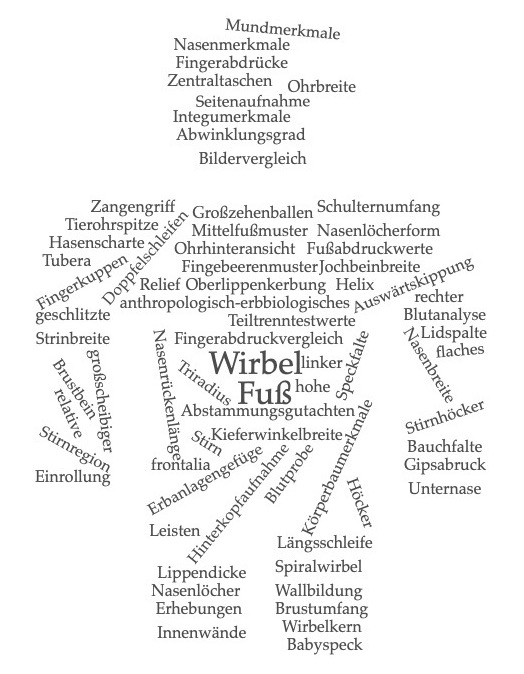 Ein wirres, willkürlich wirkendes Bündel von Eigenschaften wird listenartig aufgezählt; daran schließt die Wahrnehmung des Ich-Erzählers an. Der Ich-Erzähler dient lediglich als Vergleichsobjekt für Arnold, steht nie als individueller Mensch im Zentrum der Untersuchung. Er wird auch nie gefragt, wie es ihm dabei geht. Und trotz der vielen erfassten körperlichen Details, entsteht nie ein Gesamtbild; es bleibt immer der Eindruck eines fragmentarischen Charakters/ Abbildes (siehe dazu auch die Grafik, die die erfassten Merkmale/ Termini der drei Untersuchungen aufnimmt).Mögliche SchülerantwortenWirkung der „erbbiologischen“ (medizinischen) Untersuchung auf den Ich-ErzählerDurch die Erfassung der körperlichen Details kommt es zu keinem Gesamtbild; der Ich-Erzähler erscheint nur als Fragment, wird zum Untersuchungsobjektempfindet Scham, z.B. wegen seines Schwitzens (S.115); sein Schamgefühl verstärkt sich nocherzählt den Eltern von seinen Schmerzen (wegen der Zange); diese reagieren aber nicht (S.117)mit jeder Untersuchung werden sich Arnold und der Ich-Erzähler unähnlicherIch-Erzähler fühlt sich immer unwohler, da seine körperlichen Schwachpunkte im Mittelpunkt stehenfühlt sich selbst immer dicker (die Eltern zwingen ihn zum Essen)fühlt sich „genötigt“gerät in einen Zwiespalt: Er will nicht Arnold sein, seine Eltern aber auch nicht enttäuschen.zu Kap.9 NS-Bezüge/ „Rassenbiologie“ / Otmar von VerschuerHinweiseDie gesamte biologische Untersuchung am Ich-Erzähler gleicht einer Fortsetzung einer „erbbiologischen Untersuchung“, wie sie zur NS-Zeit verbreitet war. zu Kap.10 Narratologische Annäherung (Erzähltheorie)Didaktische HinweiseDas Material bietet etliche Gesprächsanlässe über die Narratologie der Erzählung.Die Schülerinnen und Schüler können in einem individuellen Zugang für sie überzeugende Darstellungen auswählen und sich im Anschluss daran mit ihren Mitschülerinnen und -schülern, z.B. in einem Kugellager, darüber austauschen.LösungsmöglichkeitenDie meisten Zitate setzen sich mit der Dialektik des Erzählverhaltens des Ich-Erzählers auseinander: Auf der einen Seite wirkt seine Verständnisleistung oft erschreckend kindlich und naiv. Und durch diese kindliche, unreflektierte Sicht auf die Erlebnisse wirken seine Symptome und Erlebnisse wie auch die vollkommen gestörte Beziehung zu seinen Eltern umso erschreckender. Siehe dazu z.B. c), f), k), l), q), u), v)Auf der anderen Seite ist der Erzähler durchaus in der Lage, sich einer erwachsenen Wortwahl zu bedienen, und kann vor allem das Verhalten seiner Eltern häufig reflektiert erfassen und auch darstellen. Siehe dazu z.B. r), v)Es scheint fast so, als erlaube er sich selbst keinen narrativen Zugang zu seiner eigenen Gefühlswelt, da er sich dieser sonst stellen müsste. Die Traumatisierung der Eltern zu beschreiben und auch ihre Fehler bloßzustellen, fällt ihm dagegen deutlich einfacher. Dies wird in der Sekundärliteratur oft mit einer Art von Narzissmus erklärt, wobei man diese vielleicht eher psychologisch als eine Art Selbstschutz verstehen könnte. Siehe dazu z.B. e), g), s). Ein weiterer Aspekt ist die narrative Darstellung der Adenauer-Ära und die Zeit des Wirtschaftswunders: Gezeigt wird ein Portrait der Mentalität der 50er Jahre der jungen Republik und die vorherrschende reaktionäre politische Gesinnung. Das Wirtschaftswunder wird exemplarisch dargestellt anhand der Erzählerfamilie. Die Rezensionen zu Treichels „Der Verlorene“ betonen zwar oft eine überzeugende Chronik der Nachkriegszeit, dabei finden sich jedoch, außer dem Lastenausgleichsgesetz und den Auto-Typen, wenig Indizien für eine konkrete zeitliche Verortung. Siehe dazu z.B. i), j).Ein weiterer Aspekt ist das bereits im Eingangskommentar aufgezeigte allmähliche Verschwinden der Erzählerfigur: Von jedem Blick in den Spiegel ist der Ich-Erzähler irritiert und die Erzählung findet auch keinen versöhnlichen Ausgang. Das, was Treichel als „welt- und selbstnegatorisch(e) Impuls“ versteht, das Verschwinden der erzählenden Figur, thematisieren z.B. t) und s).Literaturhinweisea)-f) aus: Bert Grashoff: „Ich war nur das, was sie nicht hatten“ Literarische Verarbeitung transgenerationaler Traumaweitergabe am Beispiel von Hans-Ulrich Treichels Der Verlorene. Uni Bremen. Magisterarbeit. 2005; g) aus: Stuart Taberner: Hans-Ulrich Treichel's "Der Verlorene" and the Problem of German Wartime Suffering. The Modern Language Review, Vol. 97, No. 1 (Jan., 2002), pp. 123-134; h) – k) aus: Reinhard Wilczek: Das Motiv des „Verlorenen Bruders“ bei Hans-Ulrich Treichel und Uwe Timm. Literarische Bewältigungsdiskurse und ihre neue Erzählperspektivik. S.185-197. Aus: "(Un-)erfüllte Wirklichkeit": neue Studien zu Uwe Timms Werk. Würzburg 2006; l) – p) aus: Achim Nuber: Kindheit und Jugend im Zeichen von Flucht und Vertreibung. Hans-Ulrich Treichels Der Verlorene im Kontext zeitgenössischer Biographierzählungen. Aus: Sascha Feuchert (Hg.): Flucht und Vertreibung in der deutschen Literatur. FfM 2001. S.265-280; q) – r) aus: Ulrike Vedder: Verschobenes Erzählen: NS-Medizin in Hans-Ulrich Treichels Roman Der Verlorene. Aus: Stephan Braese, Dominik Groß (Hg.): NS-Medizin und Öffentlichkeit. Formen der Aufarbeitung nach 1945. Frankfurt 2015; s) – z) aus: Jürgen Heizmann: Komik, Ironie, Groteske: Hans Ulrich Treichels Erzählung Der Verlorene. In: Gegenwartsliteratur. Ein germanistisches Jahrbuch. 4/2005. S.211-236.zu Kap.11 KomikHinweiseWeiterführende Literatur / didaktische Handreichungen zur „Komik“Mecklenburg-Vorpommern: Handreichung für die Arbeit in der gymnasialen Oberstufe im Hinblick auf das Abitur im Fach Deutsch 2014/2015. Thema: „Das Komische“ https://www.bildung-mv.de/export/sites/bildungsserver/downloads/Handreichung_Das_-Komische.pdfAlexander Grau : Von Witz, Humor und anderen komischen Dingen. Eine Kulturgeschichtedes Humors", in: tv diskurs 52 (2/2010), 18-23.http://alexandergrau.de/grau_tvd52a.pdfMögliche LösungshinweiseKomische ElementeJe teurer/mächtiger der Wagen des Vaters wird, desto heftiger muss sich der Sohn darin erbrechen.Trotz seines Ekels wird der Erzähler genötigt, Schweinekopf und Schweineblutsuppe zu essen; anderseits empfindet der Erzähler seine Familie nie so ausgelassen und fröhlich wie bei diesen Familien-Schweinehirnessen; sie zählen sie zu seinen glücklichsten Kindheitserinnerungen; auch wenn am Ende dieser Familienfeiern alle in eine schwere Melancholie verfallen und nicht mehr miteinander sprechen.Es stört z.B. den Erzähler keineswegs, seinen älteren Bruder nie gesehen zu haben, denn er ist froh, sein, Kinderzimmer nicht mit ihm teilen zu müssen (10). Fotos: Die vom Erzähler gemachten Bilder bilden beinahe nichts von ihm ab, auf manchen Fotos ist er so gut wie gar nicht zu sehengesamtes wissenschaftliches Verfahren entpuppt sich als Farce/Satire: Nur von einem Fuß des Vaters wird ein Gipsabdruck angefertigt. So hängt das Ergebnis vom Zufall ab und dadurch wirkt das gesamte Verfahren komisch.Komik z.B. auch im Getriebensein der Eltern, Arnold zu finden.Sprachlich/ körperliche Ticks: mechanische Wiederholung einzelner Wörter; durch diese Wiederholung gewinnen die Sätze eine ironische Distanz.zu Kap.12 Autobiografie – autobiografisches SchreibenZum wissenschaftlichen Diskurs siehe auchJanneke Schoene: Zwischen Fakt und Fiktion. 
https://www.diegesis.uni-wuppertal.de/index.php/diegesis/article/view/179/246 (04.10.19)Günter Waldmann: Autobiografisches als literarisches Schreiben
https://biografika.de/guenter-waldmann-autobiografisches-als-literarisches-schreiben (04.10.19)Hartmut Seitz: Gedächtnis, lebendige Erinnerung, autobiografische Erzählung. https://www.degruyter.com/downloadpdf/books/9783839402481/9783839402481-002/9783839402481-002.pdf (04.10.19)EinordnungM3-M6In der Erzählung „Der Verlorene“ sind Narration und eigene Lebensgeschichte des Autors Hans-Ulrich Treichel untrennbar miteinander verwoben: Seine eigenen Eltern haben ihren erstgeborenen Sohn, Günther, auf der Flucht aus Ostpreußen vor der Roten Armee verloren und haben ihre Suche, auch mithilfe des Suchdienstes des Deutschen Roten Kreuzes, bis zu ihrem Tod nie aufgegeben. Im Unterschied zum Ich-Erzähler jedoch hat Hans-Ulrich Treichel von dieser Suche und seinem verlorenen Bruder erst kurz vor dem Tod seiner Mutter erfahren. Die Suchakte ist immer noch nicht geschlossen und Hans-Ulrich Treichel sucht weiterhin nach seinem Bruder. Dennoch sind Fiktion der Erzählung und Vita des Autors ganz klar voneinander zu trennen: „Wenn ich „ich“ sage, beginnt die Fiktion“, so Hans-Ulrich Treichel auf einer Lesung am 23.Oktober 2019 in Karlsruhe, auf die Frage, ob der Ich-Erzähler und der Autor identisch seien. Er brauche den Ich-Erzähler, so Hans-Ulrich Treichel weiter, um sich selbst seine eigene (Lebens-)Geschichte zu erzählen und er brauche dessen kindliche Perspektive. Aber dieser Erzähler sei nie identisch mit seiner Person, sondern lediglich Erzählinstanz.Mögliche LösungenTB (auto)biographische Bezüge in „Der Verlorene“Kap.13 Brief an den VaterDidaktischer KommentarKafkas „Brief an den Vater“ stellt eines der zentralen Dokumente in der Kafka-Forschung dar. Ein möglicher unterrichtlicher Zugang zu diesem Text könnte in einem Schülerreferat angebahnt werden, das Inhalt, Struktur, mögliche Deutungszugänge und Gattungsproblematik aufzeigt.In einem weiteren Schritt kann diese literarische Vorlage genutzt werden, um den Ich-Erzähler aus „Der Verlorene“ zu Wort kommen zu lassen: sowohl zu seiner ganz eigenen „Vaterproblematik“ wie auch den Ich-Erzähler sprachlich die vielen Leerstellen und Sprechtabus der Erzählung ausfüllen bzw. aussprechen zu lassen. Im Thema, der Auseinandersetzung, oder eben gerade nicht-stattfindenden Auseinandersetzung, gleichen sich die beiden Texte sehr und die gestaltende Interpretation dient hier der Erörterung des Gesamttextes wie auch einer vergleichenden Interpretation. In einer Anlehnung an die literarische Vorlage könnte auch der Vater des Ich-Erzählers zu Wort kommen.GemeinsamkeitenAuch Kafka erklärt die Furch vor dem Vater, wirft ihm Kälte, Fremdheit und Undankbarkeit vor. Er thematisiert ebenfalls, dass beide schuldlos an der Entfremdung seien, dass der Vater zu stark, der Sohn hingegen zu schwach sei. Vom Vater wird auf den Sohn ein großer verbaler und moralische Druck erzeugt, jemand anderes zu sein. Was bei Kafka die „Angst“ ist, kann bei Treichel „Schuld und Scham“ sein.Gestaltung (Die Gestaltung könnte sich an der Struktur des Briefes bei Kafka orientieren)EinleitungGrund des SchreibensDarstellung des Schuld- und SchamgefühlsErlebte Ereignisse, die die Vater-Sohn-Beziehung geprägt habenz.B. Schweinehirnessen, Ausflüge, HausumbauBeziehung zwischen Vater und MutterSuche nach ArnoldSchlussAntwort aus Sicht des VatersAusblick in die Zukunft Literarische Erörterungzu Teil II, i.)Mögliche Lösungen zu Teil II, ii.)HinweiseM1Z.30-33: Dieser Abschnitt ist eher als „Provokationsimpuls“ zu verstehen. Hier können die Schülerinnen und Schüler Position beziehen, denn das ist so sicherlich nicht richtig, v.a. die These „vom NS ist nichts aufzufinden“, ist nicht haltbar. Daneben arbeitet der Rezensent ohne wirkliche (klare) Argumentation, seine Folgerungen sind meist ohne Thesen.Vorschläge für den Einsatz im Unterricht: Eher als ein Übungssetting denn als Klausur.Mögliches TafelbildTB: Literarische Erörterung – Rezension von Bert Grashoffzu Teil II, iiiDidaktischer HinweisDer literaturwissenschaftliche Sekundärtext bietet einen klaren Untersuchungsfokus (z.B. Gattung). Es ist jedoch eine Herausforderung, eine Gegenposition zu beziehen. Daher wird in der ergänzenden Aufgabenstellung das Beziehen einer Gegenposition im Bereich der Komik bereits angebahnt. Anknüpfungspunkte könnten zum Beispiel sein:Stimmt die Diagnose des Komischen in diesem Text überhaupt? Ist die Funktion der Komik richtig bestimmt? Ist sie angemessen? Weiterführend: Wird durch die Beschreibung/Darstellung die Komik im Text von Hans-Ulrich Treichel verharmlost? Ist das wirklich ein komischer Text? Ist die Komik ein wesentliches Gestaltungsmerkmal des Textes?Insgesamt ist der Fokus des literaturwissenschaftlichen Textes voraussetzungsreich. Und auch wenn im Außentext bereits Teilaspekte einer Definition von Komik bzw. deren Funktion dargelegt werden, muss der Aspekt der Komik im Unterricht im Vorfeld vorbereitet werden (sowohl mit Bezug auf Treichel als auch als allgemeine poetologische Kategorien).Inhalt/Kernthesen des AußentextesSchon der Titel gibt Hinweise auf die Kernthesen: „Komik, Ironie, Groteske“; es werden demnach gattungsspezifische Zuordnungen und rhetorische Figuren analysiert und erörtert.Ausgehend von den Fotografien im Familienalbum werden die „Machtverhältnisse zwischen dem Erzähler und Arnold (Z.1)“ angesprochen. Weitergehend stellt Heizmann die Behauptung auf, dass die Figuren im Erzählwerk Treichels „in Nullität versinkende Anti-Helden“ (Z.3f) darstellten und dieser „Reduktionsprozess bis zum Nullpunkt“ Thema und inhaltlicher Fokus der Erzählungen sei (Z.18). Diese spezifische Art von „Minimalismus“, „von Schwäche und Kleinheit bis hin zum Verschwinden der erzählenden Figuren“ seien das Markenzeichen bzw. kennzeichneten den literarischen Impetus´ Hans Ulrich-Treichels als Schriftsteller. (Z.6f). Der Verfasser erkennt in einem „Solipsismus der Protagonisten“ (Z.22), in der „völligen Vereinsamung“ (Z.20) der Figuren und damit auch des Ich-Erzählers eine „Sehnsucht nach dem wahren Leben“ (22/3); dass die Protagonisten sich demnach dem Auflösungsprozess und ihrem Verschwinden entgegenstemmten.Dennoch bleiben, nach Heizmann, die literarischen Figuren im Oeuvre Treichels allesamt „schöne Verlierer“, die durch die Gesellschaft bzw. durch die Welt, der sie oft nur zum Teil angehörten, Veränderungen in ihrer Persönlichkeit erleiden.Der Ich-Erzähler aus „Der Verlorene“ sehe sich beständig in einem Wettstreit, einem „dramatischen Konflikt (Z.11) mit seinem älteren Bruder, Arnold. Arnold ist dabei als eine Art Metapher zu verstehen – er stehe für alles, was die Eltern im Osten verloren haben und ihnen der jüngere Sohn, der Ich-Erzähler, nicht ersetzen kann.All diese, z.T. nur schwer zu ertragende, Dramatik der Erzählung, werde in einem „Gewand der Komik“ (Z.21) präsentiert – Humor und z.T. auch Groteske prägten die Erzählung. In einem kurzen Exkurs nennt Heizmann einige mögliche Aspekte von Komik (Z.29-39; diese Definitionskriterien können auch von den Schülerinnen und Schülern für ihre Erörterung genutzt werden). Vor allem anderen sieht Heizmann die Komik als einer Art von „Entlastung des Ichs“: Der Ich-Erzähler und auch die Erzählung selbst könne hier offensichtlich das strenge Korsett, die Einengung von Eltern und Gesellschaft durchbrechen. Heizmann erkennt darin eine „Art der Befreiung des Protagonisten“ und ein „narratives Grundmuster“ der Erzählung. Weitergehend erkennt er in der Ironie des Textes auch eine Möglichkeit, „erstarrte Positionen“ und „falsche Identitäten“ zu entlarven und damit kenntlich zu machen (Z.40/41).In einem Fazit schließt die Darstellung damit, dass die Erzählung „Der Verlorene“ „mit komischen und grotesken Mitteln“ den Kampf des Ich-Erzählers verdeutliche, gegen die pathologischen Reaktionen und Handlungen der Eltern wie auch seine Auseisandersetzung und sein Ringen gegen die „Bedrohung“ (Z.44) eines Auflösungsprozesses und damit Ich-Verlustes.IV. BibliografiePrimärtextea) Hans-Ulrich TreichelHans-Ulrich Treichel: Der Verlorene. Berlin u. FfM 1998. (Suhrkamp)Hans-Ulrich Treichel: Der Entwurf des Autors. Frankfurter Poetikvorlesungen. Berlin u. FfM 2000. (Suhrkamp)Hans-Ulrich Treichel: Trauma – Das Schweigen der Opfer. https://www.geo.de/magazine/geo-epoche/10671-rtkl-trauma-das-schweigen-der-opfer (16.11.19)Hans-Ulrich Treichel: Nachholendes Erinnern. Neue Rundschau, 130.Jg., Heft 2, 2019. S.201 – 226. Hans-Ulrich Treichel: Seit Tagen kein Wunder. FfM 1990. Hans-Ulrich Treichel: Auslöschungsverfahren. Exemplarische Untersuchungen zur Literatur und Poetik der Moderne. München 1995.Rhys W. Williams: „Leseerfahrungen sind Lebenserfahrungen“. Gespräch mit Hans-Ulrich Treichel. aus: David Basker (Hg.): Hans-Ulrich Treichel. Cardiff 2004. S.13-27.b) weitereRoland Barthes: Die helle Kammer. Bemerkungen zur Fotografie. Frankfurt a.M.: 1989. (Suhrkamp)Eugen Gomringer: konkrete Poesie. Eine Anthologie. Herausgegeben von Eugen Gomringer. Stuttgart 1972. (Reclam)Anne-Kathrin Hillenbach: Literatur und Fotografie. Analysen eines intermedialen Verhältnisses. Bielefeld 2012.Susan Sontag: Über Fotografie. FfM. 1995. (Fischer).SekundärliteraturDavid Basker (Hg.): Hans-Ulrich Treichel. Cardiff 2004.Amir Eshel: Die Grammatik des Verlusts. Verlorene Kinder, verlorene Zeit in Barbara Honigmanns „Soharas Reise“ und in Hans-Ulrich Treichels „Der Verlorene“. http://www.juedischeliteraturwestfalen.de/data/downloads/Eshel.pdf (16.11.19)Bert Grashoff: „Ich war nur das, was sie nicht hatten“. Literarische Verarbeitung transgenerationaler Traumaweitergabe am Beispiel von Hans-Ulrich Treichels Der Verlorene. Uni Bremen. Magisterarbeit. 2005.Jürgen Heizmann: Komik, Ironie, Groteske: Hans Ulrich Treichels Erzählung Der Verlorene. In: Gegenwartsliteratur. Ein germanistisches Jahrbuch. 4/2005. S.211-236.Hans Hiebel: Das Spektrum der modernen Poesie. Interpretationen deutschsprachiger Lyrik 1900-2000 im internationalen Kontext der Moderne. Teil II: 1945-2000. Würzburg 2005. S.565-574 zu Hans-Ulrich Treichel.Marianne Hirsch: The Generation of Postmemory: Writing and Visual Culture After the Holocaust. Columbia University Press, 2012.Andrea Köhler: Die linke Hand der Seele. In: Paul Michael Lützeler; Jennifer M. Kapczynski (Hgs): Die Ethik der Literatur. Deutsche Autoren der Gegenwart. Göttingen 2011.Achim Nuber: Kindheit und Jugend im Zeichen von Flucht und Vertreibung. Hans-Ulrich Treichels Der Verlorene im Kontext zeitgenössischer Biographierzählungen. Aus: Sascha Feuchert (Hg.): Flucht und Vertreibung in der deutschen Literatur. FfM 2001. S.265-280.Hans-Walter Schmuhl: Grenzüberschreitungen. Das Kaiser-Wilhelm-Institut für Anthropologie, menschliche Erblehre und Eugenik 1927–1945. (= Geschichte der Kaiser-Wilhelm-Gesellschaft im Nationalsozialismus, Band 9). Wallstein-Verlag, Göttingen 2004.Stuart Taberner: Hans-Ulrich Treichel's “Der Verlorene” and the Problem of German Wartime Suffering. The Modern Language Review, Vol. 97, No. 1 (Jan., 2002), S. 123-134.Ulrike Vedder: Verschobenes Erzählen: NS-Medizin in Hans-Ulrich Treichels Roman Der Verlorene. Aus: Stephan Braese, Dominik Groß (Hg.): NS-Medizin und Öffentlichkeit. Formen der Aufarbeitung nach 1945. Frankfurt 2015.Ulrike Vedder: Die Figur des Verschollenen in der Literatur des 20. Jahrhunderts (Kafka, Burger,Treichel). In: Zeitschrift für Germanistik, Neue Folge, Vol. 21, No. 3 (2011), S.548-562.Reinhard Wilczek: Das Motiv des „Verlorenen Bruders“ bei Hans-Ulrich Treichel und Uwe Timm. Literarische Bewältigungsdiskurse und ihre neue Erzählperspektivik. S.185-197. Aus: "(Un-)erfüllte Wirklichkeit": neue Studien zu Uwe Timms Werk. Würzburg 2006.HörbeispielInterview mit Hans-Ulrich Treichel: SWR: https://www.swr.de/swr2/literatur/SWR2-Zeitgenossen-Hans-Ulrich-Treichel-Schriftsteller,broadcastcontrib-swr-21042.html (16.11.2019)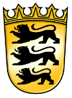 ZPG VIII · DeutschLeistungsfach und neues Abiturformat 2021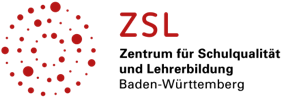 StundeThema/ InhaltMaterial/ Hinweis1Titelassoziationen „Der Verlorene“Wortbedeutung „verloren“AA Kap.32Gleichnis vom verlorenen Sohn (alternativ zusätzlich: Gleichnis vom verlorenen Schaf)AA Kap.4Exkurs IFranz Kafka: HeimkehrVergleich mit dem biblischen Gleichnis3Fotos/ Fotografieren- persönlicher Zugang- Artikel: Jugendliche und FotosAA Kap.5.1AA Kap.5.24/5Textstellen zu Fotos/ FotografieAA Kap.5.36Susan Sontag:
Über Fotografie (Essay)AA Kap.5.47Lyrische AnnäherungAA Kap.68/9Transgenerationale TraumaweitergabeAA Kap.710Ich-Verlust („erbbiologische“ Untersuchung/ Begrifflichkeiten)AA Kap.8Exkurs IIOtmar Freiherr von Verschuer/ NS-BezügeAA Kap.911Poetologie: NarratologieAA Kap.1012/13Poetologie: KomikAA Kap.1114/15Poetologie: AutobiografieAA Kap.12Exkurs IIIKafka: Brief an den Vater*Ich-Erzähler: Brief an den VaterAA Kap.12Literarische ErörterungLiterarische ErörterungLiterarische Erörterung16/17Amazon-Rezensionen**AA i18Hinführung zur KlausurAA ii, M14hKlausurAA iiiTextstelle (Textauszüge aus: Hans-Ulrich Treichel, Der Verlorene. Erzählung. © Suhrkamp Verlag Frankfurt am Main 1998. Alle Rechte bei und vorbehalten durch Suhrkamp Verlag Berlin.)Erarbeitung/ Deutung M1 Mein Bruder […]Photoalbum war. (7/8)M2 Außerdem war […] zu sehen war. (8)M3 Während Arnold […]zu sehen war. (9) […] Sofa saß (9/10)M4 Schon die üblichen […] Körperteil. (67)M5 Für den Bildervergleich […] (63f) […] zu sehen war […] (66) Erst jetzt […] er mitgebracht […] (69)M6 „Ihr ähnelt euch“ […]Mutter (71) […] ich passte […]Arnolds Photo (124)Amazon-RezensionThemenM1 Betti, 10. Mai 2013https://www.amazon.de/gp/customer-reviews/RIPMEF6QS2JLW/, Zugriff 13.02.2020M2 Ninnie, 26. Dezember 2012https://www.amazon.de/gp/customer-reviews/R3DQ00O9EAGWFF/, Zugriff 13.02.2020M3 Kate Andrews, 14. Mai 2008https://www.amazon.de/gp/customer-reviews/R3HWYJWK534E2K/, Zugriff 13.02.2020M4 Amazon Customer, 20. Mai 2004https://www.amazon.de/gp/customer-reviews/R1SRZTK24IURL8/, Zugriff 13.02.2020M5 Ms. R. A. Unitt, 19. Mai 2005https://www.amazon.de/gp/customer-reviews/RDFQKRQTXS286/ , Zugriff 13.02.2020verlorenverschwindenverschollenabwesendvermisst/ vermissenvergessenverdrängenvergessenbiblisches Gleichnis: 
Der verlorene SohnHans-Ulrich Treichel
Der VerloreneGemeinsamkeiten / Unterschiedegleiche FamilienkonstellationGefühl des Neides im jüngeren BruderBei Treichel außerdem Gefühl der Scham und SchuldMotiv der Sünde bei Treichel unklar/nicht besetztIm Gleichnis ein liebender, verzeihender, barmherziger VaterIn „Der Verlorene“ kommt es nie zu einer Aussöhnung zwischen dem Ich-Erzähler und seinem Vater; dieser Vater bleibt hart und kennt auch kein VerzeihenMotiv des Schlachtens/des FamilienfestesBei Treichel bleibt es jedoch nicht im Festakt, sondern verkehrt sich in eine melancholische und triste Endsituation.Der Verlorene kehrt nicht heim; kein Heimfinden. Arnold bleibt verloren und auch der Ich-Erzähler erlebt seine eigene Verlustgeschichte.Der Verlorene findet kein Zuhause, keine Aufnahme; das Schlachten und das verpflichtete Essen erzeugen Übelkeit und UnwohlseinFrüher (40er/50er/60er)HeuteGrößere SelektionGroße Massen an AufnahmenViel weniger Bilder/AufnahmenMeist riesiger DatensammlungOft in Fotoalben mit Textergänzungen, Zeichnungen, VerweisenWeniger SelektionOft schwarz-weißNachbearbeitung/ Optimierung viel einfacherMögliche LösungenMögliche LösungenTextstelleErarbeitung/ Deutung [Hinweise]M2 BlickwinkelAusschnittscharakter, Marginalisierung und Fragmentierung [s. auch folgende Textstelle]M3 Eingriff i.d. Realität: Das Foto beeinflusst die Gegenwart und den Ich-Erzähler entwickelt körperliche Ticks/ Symptome M4 Perspektive der EntindividualisierungM5 Bei Arnold sehen alle nur das Gesamtbild; beim Ich-Erzähler hingegen nur die Einzelheiten verschiedene Konstruktionen von Individualität für die Öffentlichkeit [Rolle des Fotographen]M6 Der Ich-Erzähler dient immer nur als Vergleichsobjekt für die Suche nach Arnold, nicht als selbstständiges, autonomes SubjektGeneration 1Generation 2Generation 3Beteiligte/ ElternKinderEnkelVaterIch-ErzählerI RechtfertigungTraumaweitergabeI Loyalitätszwang- erfahren die gleichen schrecklichen Dinge durch Schilderungen (verbal) oder Emotionen/Mimik/Gestik (non-verbal)- erfahren Rückversetzung- wollen Entidentifizierung (emotionale Distanz)TraumaTrauma’Trauma’’MutterTraumaweitergabeII Angst- Panikattacken- gehemmte Körperlichkeit- Sprechtabu- fühlen deutliche Ablehnung des eigenen Körpers, tiefe Scham, Mangel an Nähe und Geborgenheit+ innere Leere, depressive Stimmung, körperliche Beschwerden, Energielosigkeit- Verschleierung der Ereignisse - Weitergabe o. PrägungGemeinsamkeitenUnterschiedeFoto des ErstgeborenenHans-Ulrich Treichel erhält dieses Foto erst nach dem Tod seiner Mutter Suchdienst des Deutschen Roten Kreuzeserbbiologische Untersuchungenohne Wissen Hans-Ulrich Treichels (die Fingerabdrücke nahm man aus angeblich kriminaltechnischen Gründen, da in das Elternhaus eingebrochen worden sei)Vater mit auf der FluchtGewalt an der MutterJugend in den 50ern in Nordrhein-WestfalenM1 HistorieKriegsgeneration/ Prägung (Egoismus, Freudlosigkeit)Intertextualität? Historische Bezüge? Subtexte? Kontexte?M2 NarrationFigurentableau50er-Jahre in Deutschland; kindlicher Erzähler; Zweiter Weltkrieg; Verlust, biologische Verwandtschaftsverhältnisseemotionale Leere/ gestörte Familienverhältnisse; kindlicher BeobachterIronie, lakonischer SchreibstilM3 VergangenheitsbewältigungScham und Schuldlockerer SchreibstilM4 Einstellungen/ Verhalten der Generation der 50er-JahreKriegskinder/ Nachkriegsgeneration, 68er-GenerationKindlicher Erzähler/ Nachkriegserzählung, Kriegsgeschichteemotional/ WendungenM5 PoetologieErzählstrategie / Erzählverhaltenkindlicher Erzähler beschreibt seine kindlichen Eindrückezeigt gleichzeitig Erfahrungswelt der ErwachsenenVergangenheitsbewältigung, (Nach-)Kriegserzählung, Tragikkomödie, Schuld / Verlustpersönliche Annäherung an den Ich-ErzählerVergangenheitsbewältigung/ TraumaweitergabeKerntheseEigene Position/ Auseinandersetzung„keine Spur vom NS“- „erbbiologische Untersuchung“ = NS-geprägt- Vater ebenfalls geprägt vom 2.WK (z.B. Haarwunsch „Lagerinsassen“, Gespräch mit Freiherrn von L. über „Russen“, „Polen“ und „Polenwirtschaft“)- Einschusslöcher, Gespräch mit dem Leichenwagenfahrer, Krieg als Thema und Ausgangspunkt der Erzählung (Flucht, Verlust)- Behauptung des Rezensenten selbst, Eltern würden Sohn büßen lassen (Widerspruch)„wirkt verblüffend versöhnlich“- Ereignisse/ Erlebnisse machen den Ich-Erzähler krank (Symptome von Unwohlsein bis Gesichtszuckungen), ständige Scham- und Schuldgefühle; gestörtes Verhältnis zum Vater, das auch nicht aufgelöst wird (will ihm im Sarg noch einen Stoß versetzen)- auch zu der Mutter kaum emotionale Bindung- stets neidisch auf ArnoldÜbertragung und „jüdisches Leid unterm NS“- Vater spricht nicht mit dem Sohn, sie bauen keinerlei Beziehung auf- der Hausumbau zerstört das Kindheitsparadies des Ich-Erzählers- die gesamte Analogie zu jüdischem Leid kann nicht überzeugen, scheint stets thesenhaft ohne Fundament„Heiterkeit der Erzählung“- Sprache und Inhalt der Erzählung niemals „heiter“; wenn dann tragisch-komisch bzw. grotesk- der Beginn der Traumaweitergabe und „das Schreckliche“ stellen eher den Tiefpunkt der Erzählung dar